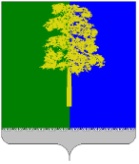 Муниципальное образование Кондинский районХанты-Мансийского автономного округа – ЮгрыАДМИНИСТРАЦИЯ КОНДИНСКОГО РАЙОНАПОСТАНОВЛЕНИЕС целью приведения нормативного правового акта в соответствие действующему законодательству администрация Кондинского района постановляет:1. Внести в постановление администрации Кондинского района                             от 12 апреля 2011 года № 418 «Об организации доступа к информации о деятельности администрации Кондинского района» следующие изменения:1.1. Подпункт 2.1 пункта 2 постановления признать утратившим силу.1.2. В пункте 9 постановления слова «первого заместителя главы администрации Кондинского района А.И. Уланова» заменить словами «первого заместителя главы района А.В. Кривоногова».1.3. Приложение к постановлению изложить в новой редакции (приложение).2. Обнародовать постановление в соответствии с решением Думы Кондинского района от 27 февраля 2017 года № 215 «Об утверждении Порядка опубликования (обнародования) муниципальных правовых актов и другой официальной информации органов местного самоуправления муниципального образования Кондинский район» и разместить на официальном сайте органов местного самоуправления Кондинского района Ханты-Мансийского автономного округа – Югры. 3. Постановление вступает в силу после его обнародования.са/Банк документов/Постановления 2023Приложениек постановлению администрации районаот 23.10.2023 № 1123Положение об организации доступа к информации о деятельности администрации Кондинского района (далее - Положение)Раздел I. Общие положения 1.1. Положение в соответствии с Федеральным законом от 09 февраля 2009 года № 8-ФЗ «Об обеспечении доступа к информации о деятельности государственных органов и органов местного самоуправления» определяет порядок организации доступа к информации о деятельности администрации Кондинского района.1.2. Доступ к информации о деятельности администрации Кондинского района обеспечивается следующими способами:1.2.1. Обнародование (опубликование) органами местного самоуправления информации о деятельности администрации Кондинского района в средствах массовой информации.1.2.2. Размещение органами местного самоуправления и подведомственными организациями в сети «Интернет» информации о деятельности администрации Кондинского района. 1.2.3. Размещение органами местного самоуправления информации о своей деятельности в помещениях, занимаемых указанными органами, и в иных отведенных для этих целей местах.1.2.4. Ознакомление пользователей с информацией в помещениях, занимаемых администрацией Кондинского района, а также через архивные и библиотечные фонды.1.2.5. Присутствие граждан (физических лиц), в том числе представителей организаций (юридических лиц), общественных объединений, государственных органов и органов местного самоуправления, на заседаниях коллегиальных органов местного самоуправления, а также на заседаниях коллегиальных органов местного самоуправления администрации Кондинского района.1.2.6. Предоставление пользователям по их запросу информации о деятельности администрации Кондинского района.1.2.7. Другими способами, предусмотренными законами и иными нормативными правовыми актами, а также правовыми актами администрации Кондинского района. Раздел II. Обнародование (опубликование) информации в средствах массовой информации 2.1. Обнародование (опубликование) информации о деятельности администрации Кондинского района в средствах массовой информации осуществляется в соответствии со статьей 12 Федерального закона                              от 09 февраля 2009 года № 8-ФЗ «Об обеспечении доступа к информации о деятельности государственных органов и органов местного самоуправления».2.2. Официальное обнародование (опубликование) нормативных правовых актов администрации Кондинского района осуществляется                              в Порядке, утвержденном решением Думы Кондинского района от 27 февраля 2017 года № 215 «Об утверждении Порядка опубликования (обнародования) муниципальных правовых актов и другой официальной информации органов местного самоуправления муниципального образования Кондинский район». Раздел III. Размещение информации в сети «Интернет» 3.1. Информация о деятельности администрации Кондинского района  в сети «Интернет» размещается:3.1.1. На официальном сайте органов местного самоуправления Кондинского района Ханты-Мансийского автономного округа – Югры в соответствии с правовыми актами администрации Кондинского района.3.1.2. На официальных страницах в социальных сетях в соответствии с правовыми актами администрации Кондинского района.3.1.3. На официальных сайтах подведомственных учреждений. В случае отсутствия официального сайта у подведомственных учреждений, информация размещается на официальном сайте органов местного самоуправления Кондинского района Ханты-Мансийского автономного округа – Югры.3.2. Перечень информации о деятельности администрации Кондинского района, порядок подготовки и размещения информационных материалов, размещенные на официальном сайте органов местного самоуправления Кондинского района Ханты-Мансийского автономного округа – Югры, устанавливаются правовым актом администрации Кондинского района.3.3. Перечень общедоступной информации о деятельности администрации Кондинского района, размещаемой на официальном сайте органов местного самоуправления Кондинского района Ханты-Мансийского автономного округа – Югры в форме открытых данных, устанавливается правовым актом администрации Кондинского района.3.4. Перечень информации о деятельности администрации Кондинского района, размещаемой на официальных страницах в социальных сетях, устанавливается правовым актом администрации Кондинского района.Раздел IV. Ознакомление пользователей с информацией в помещениях, занимаемых администрацией Кондинского района, а также через архивные и библиотечные фонды 4.1. Администрация Кондинского района в помещениях, занимаемых указанными органами, и иных отведенных для этих целей местах размещает информационные стенды и (или) другие технические средства аналогичного назначения для ознакомления пользователей информацией с текущей информацией о деятельности администрации Кондинского района. 4.2. Информация о деятельности администрации Кондинского района должна содержать: 4.2.1. Порядок работы администрации Кондинского района, включая порядок приема граждан (физических лиц), в том числе представителей организаций (юридических лиц), общественных объединений, государственных органов и органов местного самоуправления.4.2.2. Условия и порядок получения информации от администрации Кондинского района. 4.3. Администрация Кондинского района вправе размещать в помещениях, занимаемых указанными органами, и иных отведенных для этих целей местах иные сведения, необходимые для оперативного информирования пользователей информацией. 4.4. Ознакомление пользователей с информацией о деятельности администрации Кондинского района, находящейся в архивных и библиотечных фондах, осуществляется в порядке, установленном законодательством Российской Федерации, законодательством субъектов Российской Федерации, муниципальными правовыми актами. Раздел V. Присутствие граждан (физических лиц), в том числе представителей организаций (юридических лиц), общественных объединений, государственных органов и органов местного самоуправления, на заседаниях коллегиальных органов администрации муниципального образования Кондинский район При проведении заседаний коллегиальных органов администрации Кондинского района обеспечивается возможность присутствия на них граждан (физических лиц), в том числе представителей организаций (юридических лиц), общественных объединений, государственных органов и органов местного самоуправления.Присутствие указанных лиц на этих заседаниях осуществляется в соответствии с регламентами органов местного самоуправления или иными муниципальными правовыми актами.Раздел VI. Предоставление информации о деятельности администрации Кондинского района по запросу 6.1. Регистрация запросов, составленных в письменной форме и поступивших в администрацию Кондинского района, также поступивших через официальный сайт органов местного самоуправления Кондинского района Ханты-Мансийского автономного округа – Югры, и контроль за своевременностью ответов на указанные запросы осуществляется общим отделом управления внутренней политики администрации Кондинского района.6.2. Информация о деятельности администрации Кондинского района по запросу предоставляется в виде ответа на запрос, в котором содержится или к которому прилагается запрашиваемая информация либо в котором в соответствии федеральным законодательством содержится мотивированный отказ в предоставлении указанной информации. В ответе на запрос указываются наименование, почтовый адрес администрации Кондинского района, должность лица, подписавшего ответ, а также реквизиты ответа на запрос (регистрационный номер и дата).6.3. При запросе информации о деятельности администрации Кондинского района, опубликованной в средствах массовой информации, либо размещенной на официальном сайте органов местного самоуправления Кондинского района Ханты-Мансийского автономного округа – Югры, в ответе на запрос администрация Кондинского района может ограничиться указанием названия, даты выхода и номера средства массовой информации, в котором опубликована запрашиваемая информация и (или) электронного адреса официального сайта, на котором размещена запрашиваемая информация. 6.4. В случае, если запрашиваемая информация относится к информации ограниченного доступа, в ответе на запрос указываются вид, наименование, номер и дата принятия акта, в соответствии с которым доступ к этой информации ограничен. В случае, если часть запрашиваемой информации относится к информации ограниченного доступа, а остальная информация является общедоступной, администрация Кондинского района обязана предоставить запрашиваемую информацию, за исключением информации ограниченного доступа. от 23 октября 2023 года№ 1123пгт. МеждуреченскийО внесении изменений в постановление администрации Кондинского района от 12 апреля 2011 года № 418 «Об организации доступа к информации о деятельности администрации Кондинского района»Исполняющий обязанности главы районаА.В.Кривоногов